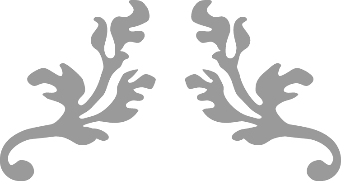 Cały rok:Spotkania wolontariuszyZamieszczanie informacji na stronie szkołyWspółpraca z samorządem uczniowskiml.pzaplanowanie działaniaTermin realizacjiOsoby odpowiedzialneOpracowanie planu pracy na   rok szkolny 2020/2021;wrzesieńopiekunowie kołaAkcja rekrutacyjna „Wkręć się w pomaganie”wrzesieńIwona SwobodaOgólnopolski Dzień Głośnego Czytania-  nawiązanie współpracy w ramach zespołu szkolno- przedszkolnegowrzesieńAnna Pryczek Kiermasz słoików – zbiórka na rzecz Zuzanny KapiasPAŹDZIERNIK/LISTORADPryczek AnnaAkcja edukacyjno-społeczna „Zapal znicz pamięci” -celem tej akcji jest upamiętnienie żołnierzy poległych w Bąkowie w czasie II wojny światowej.ListopadKatarzyna Szwarcwolontariusze SKWSzlachetna Paczka – odmieniamy historię życia ludzi potrzebujących w naszej okolicy.ListopadKatarzyna SzwarcAnna Pryczekwolontariusze SKWDzień Wolontariusza5 grudnia (pakowanie Szlachetnej Paczki)GRUDZIEŃIwona SwobodaAnna PryczekSzwarc KatarzynawychowawcyKartki bożonarodzeniowe dla seniorów naszej wsiGRUDZIEŃSzwarc Katarzyna                        wolontariusze SKWWielka Orkiestra Świątecznej PomocyStyczeńHalina SikoraGóra Grosza – zbieranie drobnych monet dla dzieci, które wychowują się poza rodziną.marzecAnna Pryczekwolontariusze SKW„ Dzień kolorowej skarpetki”- dzień solidarności z osobami z zespołem Downa (współpraca z SU)MARZECAnna Pryczek„Wylosuj anioła”- projektowanie i wysyłanie kartek dla dzieci chorych onkologicznie.kwiecieńPryczek Annawolontariusze SKWSpotkanie podsumowujące pracę wolontariuszy w roku szkolnym 2022/2023Sprawozdanie z działalności Szkolnego Klubu Wolontariusza.Czerwiecopiekunowie SKWwolontariusze SKW